В соответствии с п. 2.6.9 «Правил и норм технической эксплуатации жилищного фонда», утвержденных Постановлением Госстроя РФ от 27 сентября 2003 г. N 170:Начать отопительный сезон 2015-2016 гг. в муниципальном районе «Печора» с 28.08.2015 г.Рекомендовать теплоснабжающим организациям – ООО «Печорская районная тепловая компания», ООО «ТЭК-Печора», ОАО «Тепловая сервисная компания», другим предприятиям и организациям, имеющим на своем балансе источники теплоснабжения, осуществить подачу теплоносителя на объекты (при условии наличия актов готовности и по предварительному согласованию с МУП "Горводоканал") в следующем порядке:Дошкольные и школьные учреждения, объекты соцкультбыта, медицинские учреждения – с 28.08.2015 г.Жилищный фонд, объекты производственного назначения – со дня, следующего за днем окончания 5-дневного периода, в течение которого соответственно среднесуточная температура наружного воздуха ниже 8 градусов Цельсия.3.  Подключение объектов производить согласно графику (приложение).                      4. Управляющим организациям обеспечить:4.1. Готовность внутренних систем отопления и горячего водоснабжения многоквартирных домов к приему теплоносителя.4.2. Создание дежурных аварийных бригад в период с 00.00 часов 28.08.2015 г. до 08.00 часов 01.09.2015 г.4.3. Направление уведомлений по составу бригад с указанием номеров телефонов в МКУ «Управление по делам ГО и ЧС муниципального района «Печора» и администрацию МР «Печора» не позднее 27.08.2015 г.            5. В целях безопасной эксплуатации внутридомовых систем отопления в связи с началом отопительного периода рекомендовать:           5.1. Руководителям управляющих организаций обеспечить совместную работу назначенных ответственных лиц с ответственными представителями ресурсоснабжающих организаций по своевременному подключению жилищного фонда.          5.2. Руководителям ресурсоснабжающих организаций и предприятий, имеющих на своем балансе источники теплоснабжения, обеспечить:          5.2.1. Контроль за работой объектов теплоснабжения и персонала с целью своевременного обеспечения потребителей услугой по теплоснабжению.         5.2.2. Круглосуточную работу в будние и выходные дни назначенных ответственных лиц и диспетчерских служб.         5.2.3. Ежедневное предоставление информации в администрацию муниципального района «Печора» о запуске котельных, центральных тепловых пунктов.           5.3. Управлению образования муниципального района "Печора" и Управлению культуры и туризма муниципального района "Печора" обеспечить контроль в подведомственных организациях и учреждениях по приему теплоносителя.           5.4. Главам (руководителям администраций) городских и сельских поселений координировать подачу и прием теплоносителя на подведомственной территории.            6. Настоящее распоряжение подлежит опубликованию в средствах массовой информации.7. Контроль за выполнением настоящего распоряжения оставляю за собой.И.о. главы администрации                                                               С.В. Фукалов Приложение  к распоряжению администрации муниципального района «Печора»от « 27 »  августа 2015 года № 870-рГрафикзапуска котельных и ЦТП муниципального района «Печора» в отопительный сезон 2015-2016 гг.Примечание: Дх - дата начала отопительного сезона (в соответствии с п. 1 распоряжением администрации МР «Печора» с учетом п. 2.1, 2.2)_________________________________________________________________попопопоАДМИНИСТРАЦИЯМУНИЦИПАЛЬНОГО РАЙОНА« ПЕЧОРА »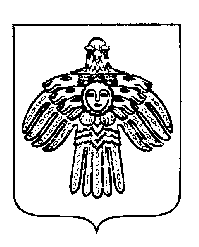 «ПЕЧОРА »  МУНИЦИПАЛЬНÖЙ  РАЙОНСААДМИНИСТРАЦИЯ РАСПОРЯЖЕНИЕТШÖКТÖМРАСПОРЯЖЕНИЕТШÖКТÖМРАСПОРЯЖЕНИЕТШÖКТÖМ« 27 » августа 2015 г.г. Печора,  Республика Коми                            № 870-рО начале отопительного сезона 2015-2016 гг. в муниципальном районе «Печора»№ п/пНаименование теплоисточникаДата запускаПродолжи-тельность запуска, суткиПримечание1Котельная № 2Дх+332Котельная № 3Дх+133Котельная № 4Дх34Котельная № 52По заявке МУП «Горводоканал»5Котельная № 7Дx36Котельная № 8Дх+237Котельная № 9Дх38Котельная № 10Дх+429Котельная № 11Дх+2310Котельная № 13Дх+5111ЦТП «Восточный»Дх112ЦТП № 15Дх213ЦТП № 14Дх214ЦТП № 16Дх215ЦТП «Энергетик»Дх316ЦТП № 24Дх117ЦТП № 6Дх+1218ЦТП № 17Дх+1219ЦТП № 27Дх+1120ЦТП № 28Дх+1121ЦТП № 50Дх+1122ЦТП «Мехколонна-53»Дх123Котельная № 21 п. КожваДх324Котельная № 22 п. ОзерныйДх +1325Котельная № 23 п. КожваДх +1426Котельная № 25 п. КожваДх 327Котельная № 26 п. ПутеецДх +2328Котельная № 31 п. КаджеромДх 429Котельная № 33 п. КаджеромДх +5130Котельная № 41 п. Белый - ЮДх +5131Котельная № 42 п. НабережныйДх 332Котельная № 44 п. НабережныйДх +5133Котельная № 45 п. Березовкав/чДх +5134Котельная № 49 п. ЛуговойДх +2335Котельная № 51 п.Сыня3по графику ООО «Лукойл-Коми»36Котельная № 53 п. ЧикшиноДх+20237Котельная № 54 п. ЧикшиноДх438Котельная № 56 п. ИзъяюДх+3338Котельная № 57 п. ТалыйДх +5139Котельная № 58 п. КосьюДх +5140Котельная № 60 п. КожваДх +5 1                                                                                                                                                                                                                                                                                                                                                                                                                      241Котельная ОАО «СМН» п. ЗеленоборскДх3по графику АО «Транснефть-Север»